ДељењеВежбање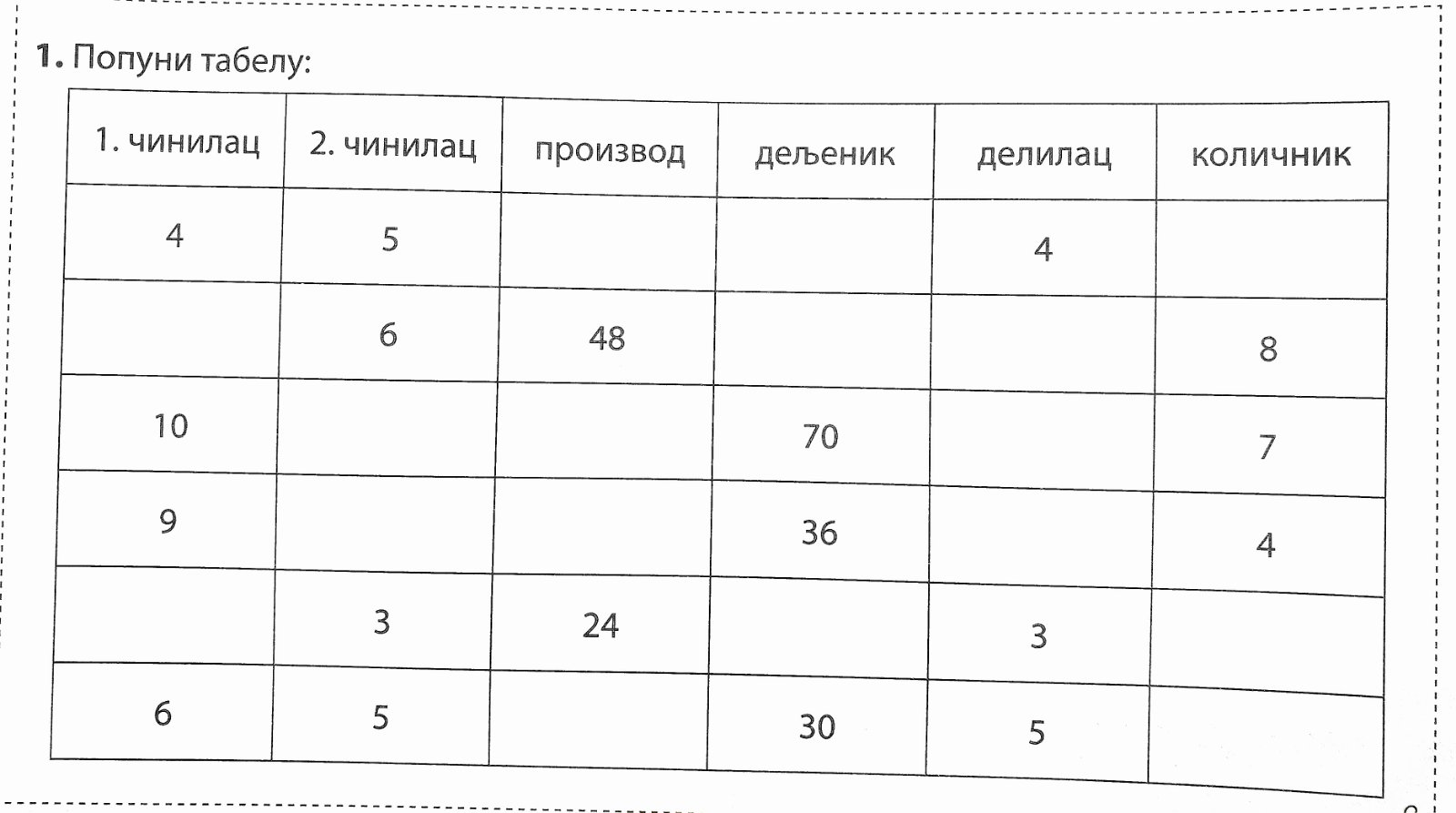 